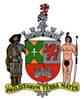 Município de São Bernardo do Campo
Secretaria de EducaçãoDepartamento de Ações EducacionaisDivisão de Educação Infantil, Ensino Fundamental e Educação de Jovens e Adultos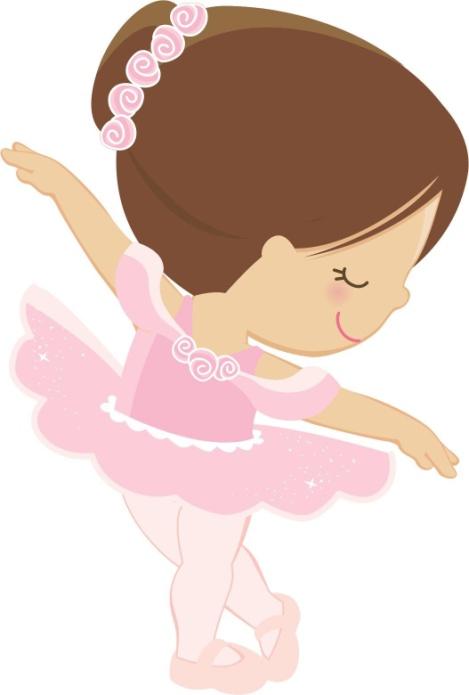 A BAILARINA – CECILIA MEIRELESESTA MENINA
TÃO PEQUENINA
QUER SER BAILARINA.NÃO CONHECE NEM DÓ NEM RÉ
MAS SABE FICAR NA PONTA DO PÉ.        NÃO CONHECE NEM MI NEM FÁ
MAS INCLINA O CORPO PARA CÁ E PARA LÁ.NÃO CONHECE NEM LÁ NEM SI,
MAS FECHA OS OLHOS E SORRI.RODA, RODA, RODA, COM OS BRACINHOS NO AR
E NÃO FICA TONTA NEM SAI DO LUGAR.PÕE NO CABELO UMA ESTRELA E UM VÉU
E DIZ QUE CAIU DO CÉU.ESTA MENINA
TÃO PEQUENINA
QUER SER BAILARINA.MAS DEPOIS ESQUECE TODAS AS DANÇAS,
E TAMBÉM QUER DORMIR COMO AS OUTRAS CRIANÇAS.COMPREENSÃO DO TEXTO1- SEGUNDO A AUTORA A MENINA DO POEMA É:A)   GRANDEB)   PEQUENAC)   ALTA2- O QUE ELA PÕE NO CABELO? __________________________________________________________3- O QUE A MENINA NÃO CONHECE?A)    UMA BAILARINAB)   AS OUTRAS CRIANÇASC)   AS NOTAS MUSICAIS4-  MARQUE UM  X NA PALAVRA QUE RIMA COM BAILARINA:A)   FÁ E LÁB)   CÉU E VÉUC)   MENINA E PEQUENINAD)   DANÇAS E CRIANÇAS5- RETIRE DO  POEMA DOIS VERBOS:_________________________________________________________________________6- A MENINA DO POEMA QUER SER BAILARINA. E  VOCÊ O QUER SER? __________________________________________________________________________________________________________________________________________________________________________________________________________________EMEB ESTUDANTE FLAMINIO ARAUJO DE CASTRO RANGELLÍNGUA PORTUGUESA  - 5° ANO -  ATIVIDADE 2 NOME:                                                                                                  DATA:                                                       